Los departamentos y sus localidades.Para inicia con esta clase, te pido que vayas al libro “Chubut pura naturaleza” y leas las páginas 19 y 20.En la carpeta:Leé las páginas 19 y 20 del libro.Leé la siguiente información. 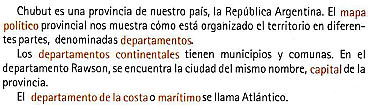 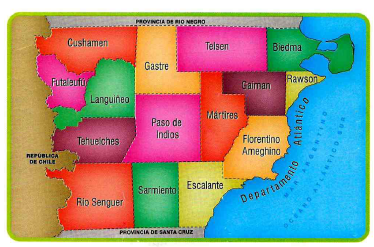 PARA JUGAR Y APRENDER Para iniciar necesitamos los siguientes materiales. Un mapa de la provincia del  Chubut N°3 (Político)1 Silicona líquida u otro pegamento. Una lámina de  imán un tamaño aproximado a una hoja A4, en lo posible ese imán que en uno de sus exteriores  tiene pegamento. Colores: lápices o fibras.Una lámina de metal aproximadamente del tamaño de una hoja A4. 1 Tijera.1 sobre de papal  madera (tamaño: mediano).Manos a la obra:PASO A PASO1° Pintá las localidades, departamentos y le colocamos el nombre. 2°  Pegá el mapa de la provincia del Chubut en la lámina de imán.3° Luego recortamos CADA UNO.4° Probamos si el metal lo atrae.5º Por último: Tenemos armado el rompecabezas 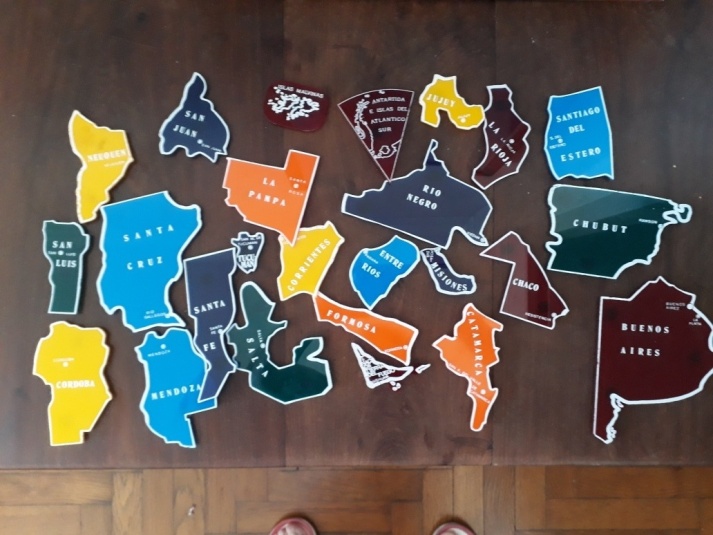 Ahora jugá con algún familiar: Armen  los dos el mapa de Chubut, luego le tapo los ojos o que el mismo los cierre, saco tres  departamentos o ciudades, etc. Y le pido que abra los ojos… ahora debe adivinar qué departamento falta.En tú carpeta armá un cuadro y colocá los puntos obtenidos al jugar. En la carpeta: Armé un rompecabezas con los departamentos de nuestra provincia.Copiá los pasos.Copiá el cuadro.Nos ubicamos en nuestra provincia.En la carpeta…Trabajá en el libro “Chubut pura naturaleza” en las  páginas 19, 20 y 21.Completá la siguiente actividad. ✏ Indicá en cada par de departamentos, los que están al Norte, al centro y al Sur:Río Senguer- Sarmiento: ______________________________Gastre- Telsen: _______________________Mártires – Florentino Ameghino: _________________Tehuelches – Paso de Indios: ___________________Cushamen – Futaleufú: _______________________✏ Indicá en qué departamento se ubicaría nuestra ciudad: _________________✏ Indicá en qué punto cardinal se ubica con respecto al departamento mencionado anteriormente: _______________________✏ Completá  con los datos que correspondan al lugar donde vivís: CASA – BARRIO: ____________________PUEBLO – CIUDAD: _________________DEPARTAMENTO: __________________PROVINCIA: _________________PAÍS: _______________Los músculos Para iniciar la clase, te invito a que realices la siguiente actividad.Tratá de realizar los siguientes movimientos:Agáchate.Tócate la punta de la nariz con el dedo índice izquierdo.Guiña un ojo.Contrae los músculos de la vejigaSaca la lengua ¿Cuáles de estas acciones pudiste lograr y cuáles no? ¿Por qué? Escribí lo que te sucedió:Ahora te pido qué veas este video https://www.youtube.com/watch?v=V072pKvw3a8 y respondas 2 preguntas. En la carpeta:Observá el video y respondé: ¿Cuántos músculos tenemos aproximadamente en el cuerpo?¿De qué se encargan los músculos?Leé y copia la siguiente información:Para saber y recordar Los órganos que permiten el movimiento  de nuestros huesos y de todas las partes de nuestro cuerpo se llaman MÚSCULOS.  Algunos podemos moverlos cuando lo deseamos, son los llamados músculos voluntarios, y permiten, por ejemplo  mover las diferentes partes del esqueleto. Otros se mueven independientemente de nuestra voluntad, por ejemplo en los órganos internos como el corazón, la vejiga o el estómago. Son los llamados músculos involuntarios.Observá la siguiente imagen y leé la información.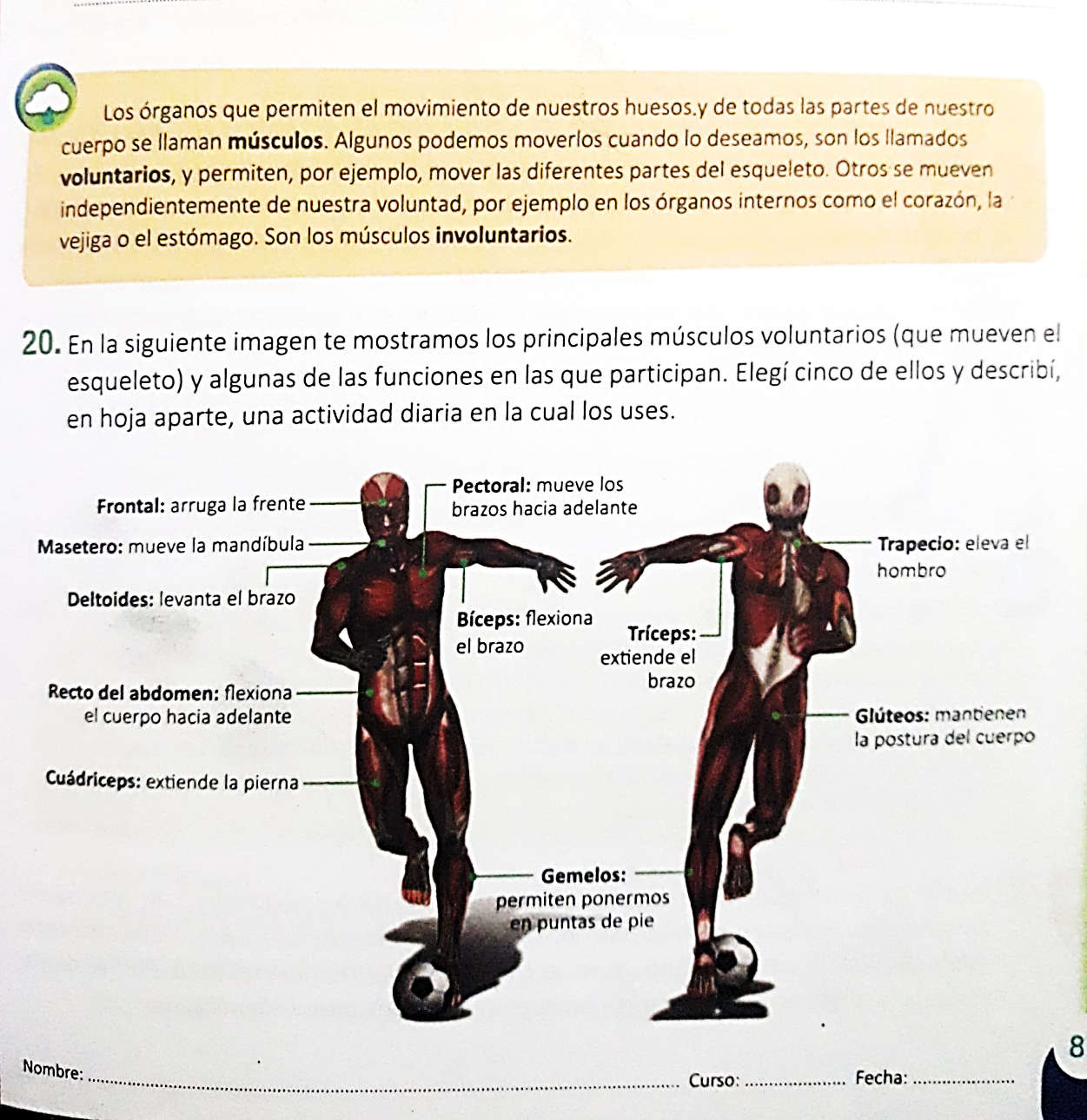 Elegí 2 músculos y describí una actividad diaria en la cual los uses.La salud del sistema locomotorAhora pensá y respondé: ¿Cómo podemos cuidar los huesos, articulaciones y músculos para que siempre estén sanos? ¿Qué debemos hacer? Escribí lo que pienses: _________________________________________________________En la carpeta.Leé y copia la siguiente información: Para saber y recordarLos huesos, articulaciones  y músculos son componente de nuestro sistema locomotor. Todos son igualmente importantes, ya que nos permiten movernos y realizar las actividades que deseamos. Por lo tanto, debemos asegurarnos de que estén sanos y no sufran daños. Su cuidado requiere tener una buena alimentación, realizar actividad física y descansar de forma adecuada, por supuesto también es importante mantener una buena postura.A tener en cuenta…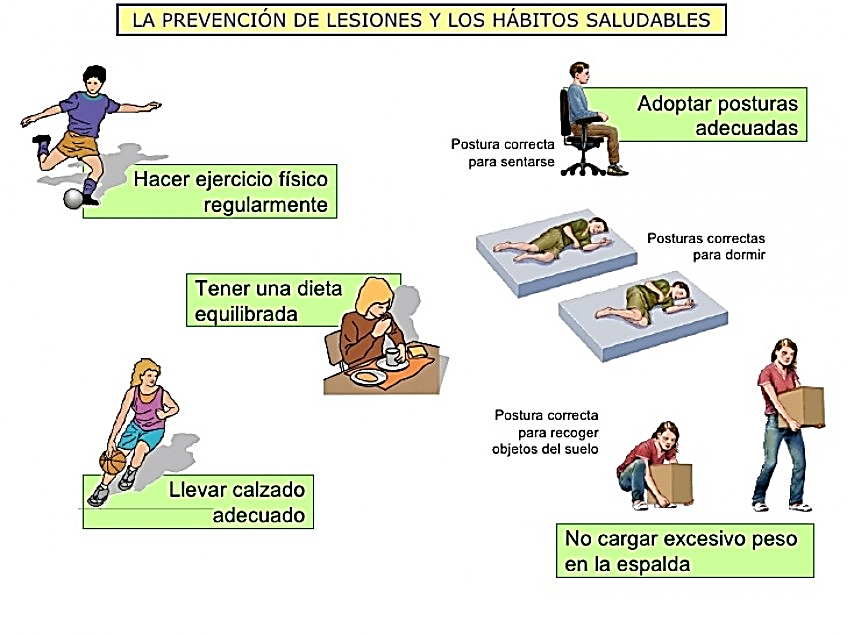 Marcá con una (X) verde las actividades que pensás que son  saludables para nuestro sistema locomotor y con una (X) roja aquellas que no lo son:Andar en bicicleta.Estar mucho tiempo sentados.Nadar.Correr a ritmo moderado.Comer caramelos.Cargar mochilas pesadas.Dormir menos de 8 horas.Jugar a la computadora o play por muchas horas. Salir a caminar.Tomar mucha gaseosa.Tomar agua. CIENCIAS SOCIALESApellido y Nombre: Apellido y Nombre: Aciertos Desaciertos CIENCIAS NATURALES